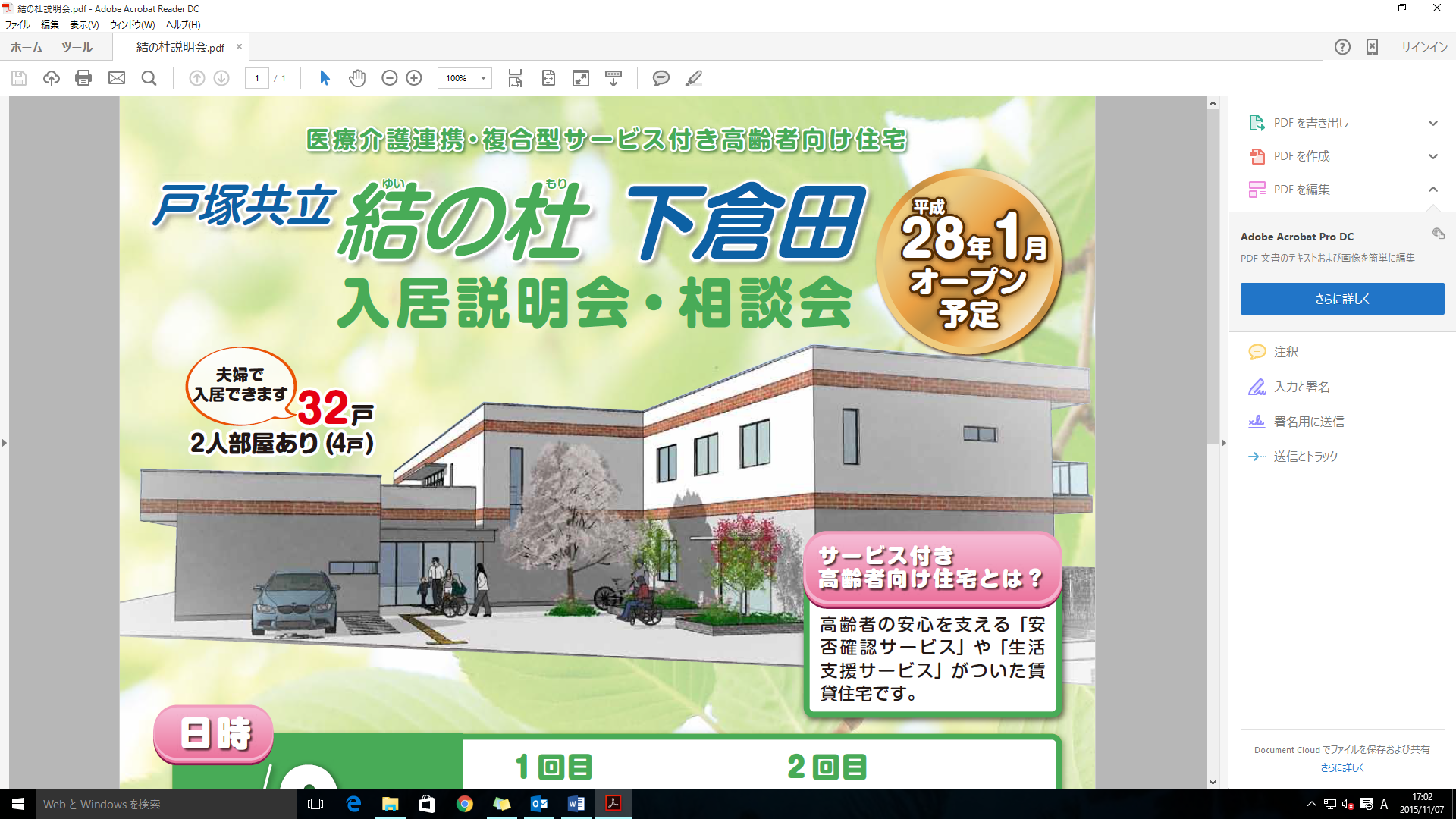 　12/12　13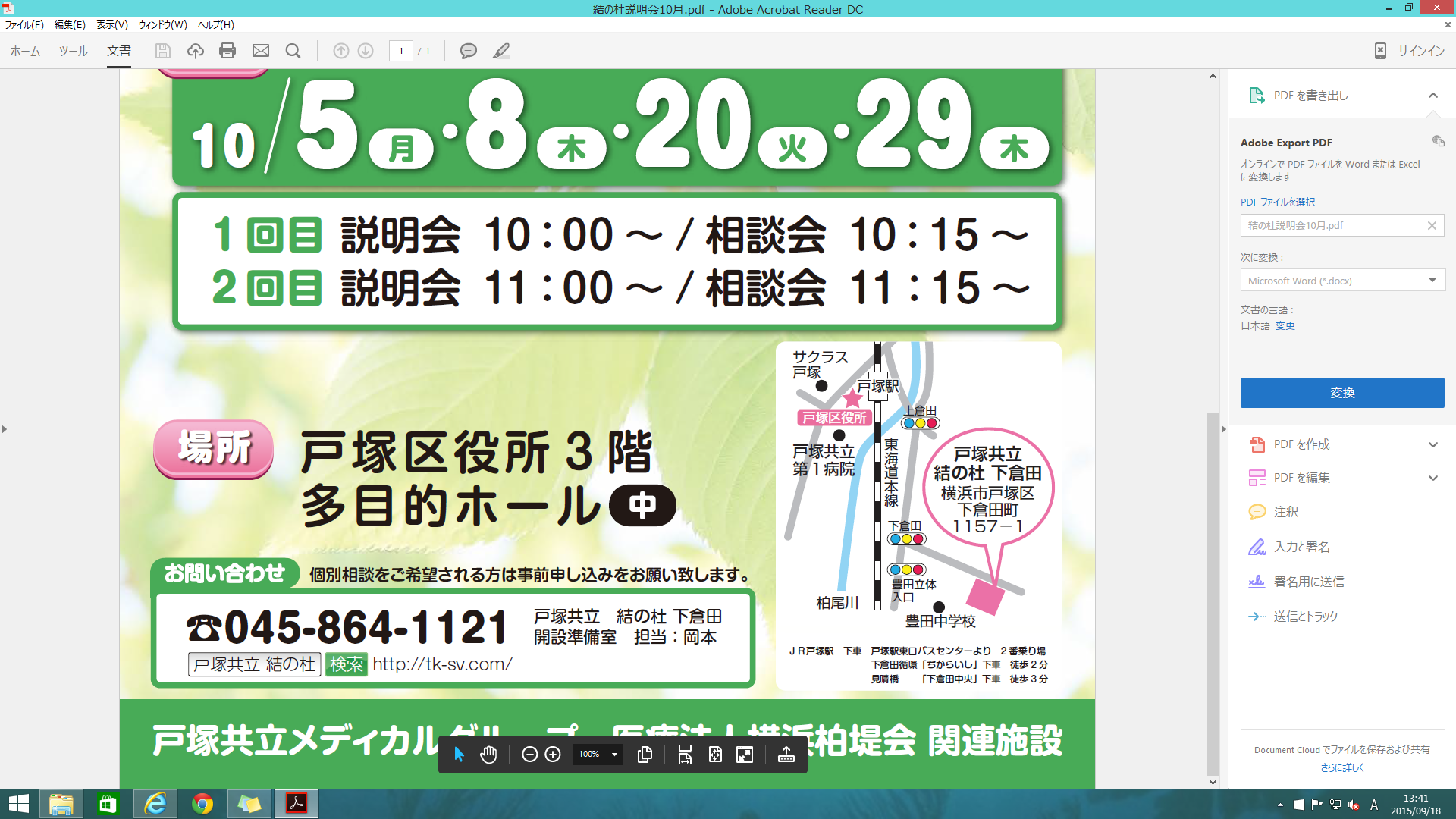 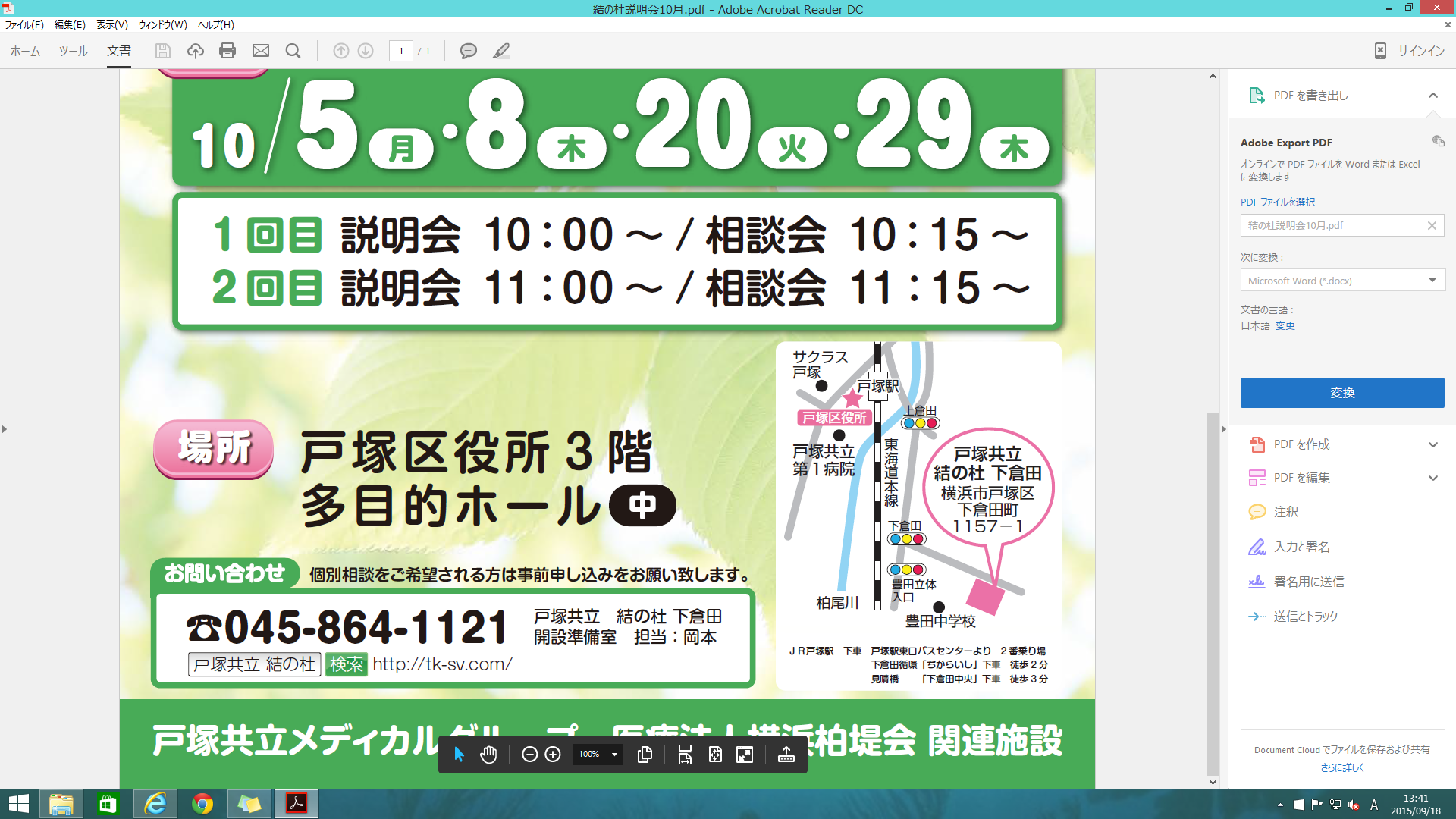 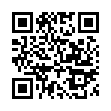 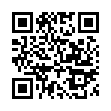 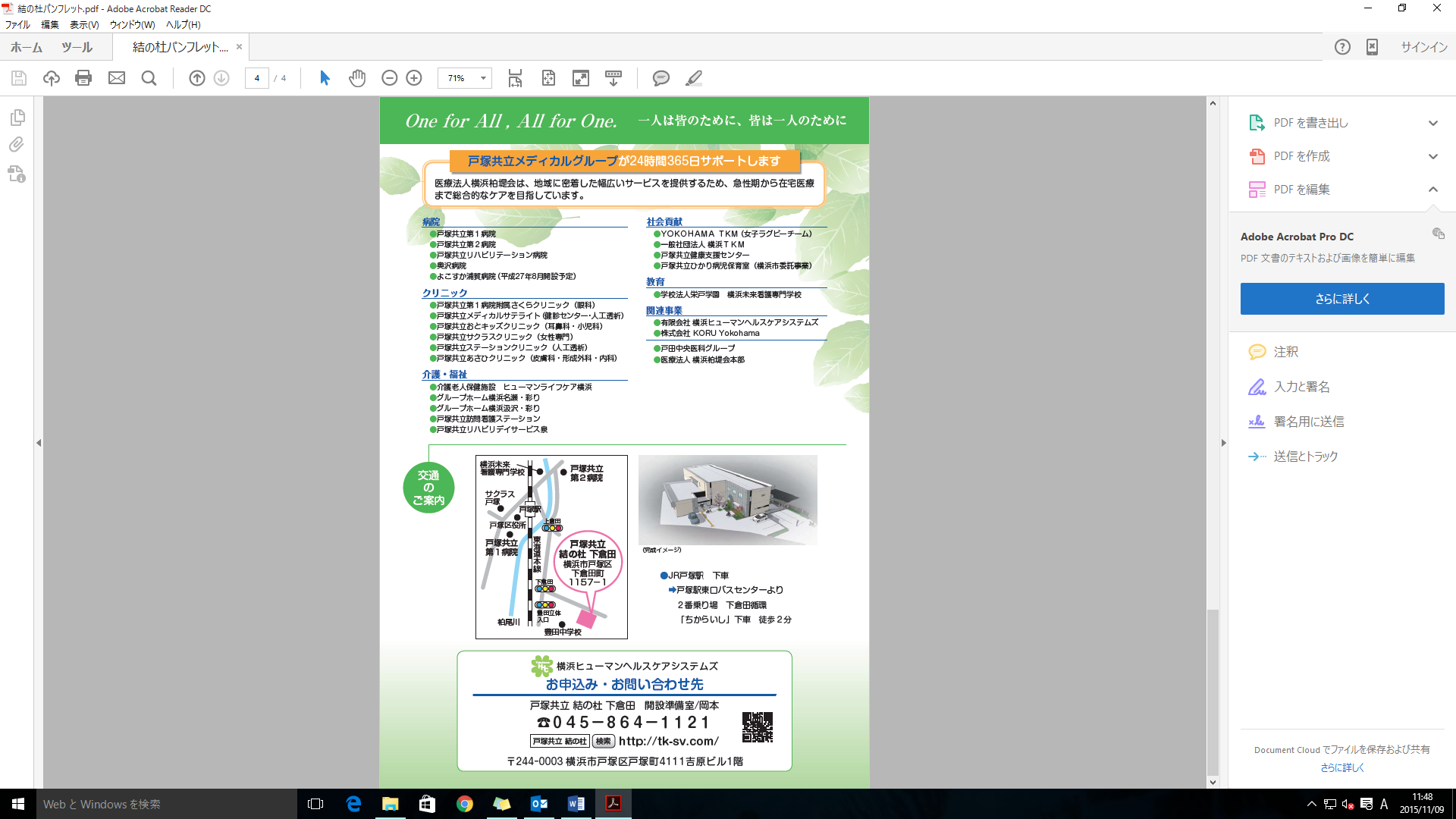 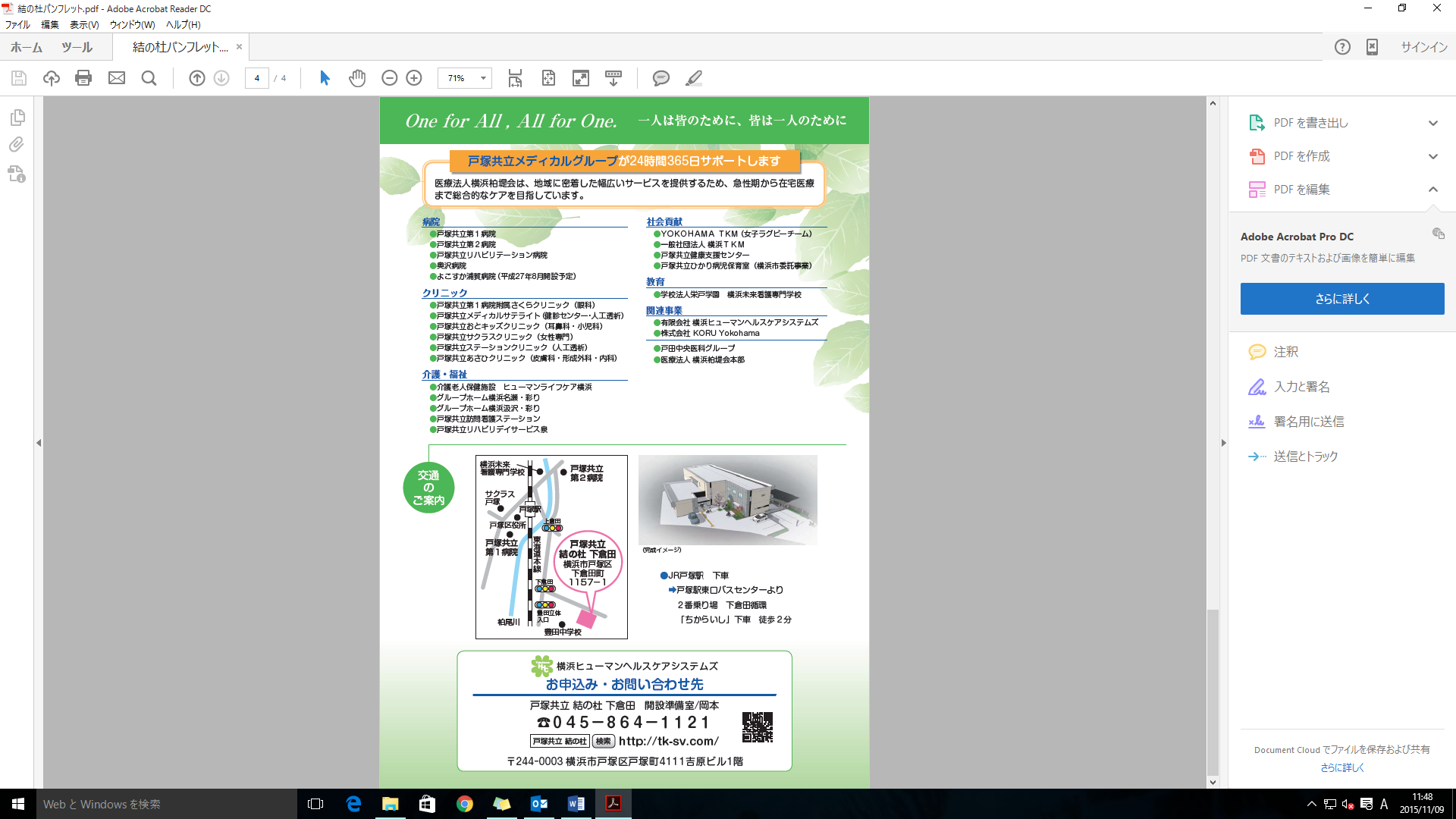 